LA BRESSEVendredi 25 octobre 2013 à 20 h 30 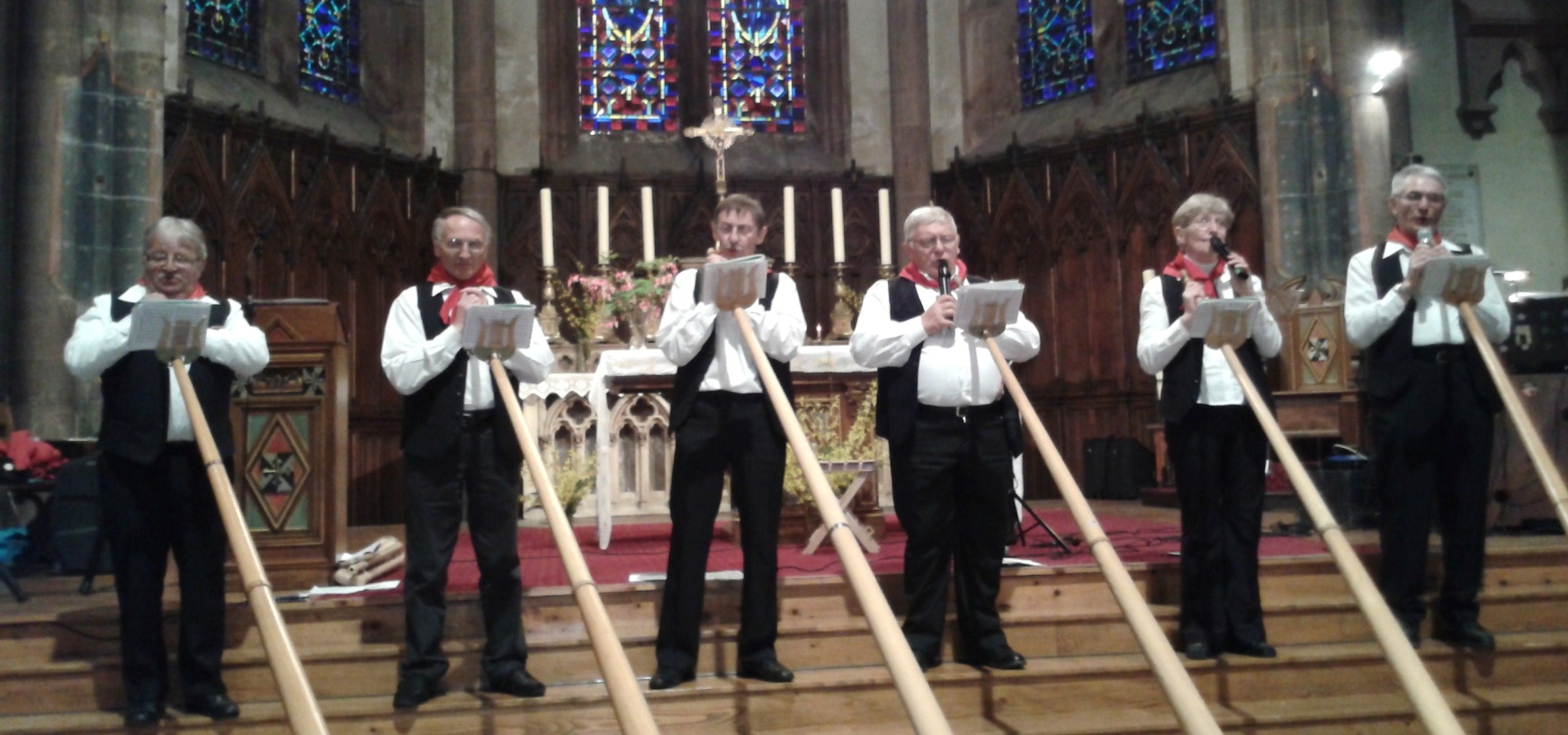 Concert de cors des Alpes et orgue                         à l’église Saint Laurent. Entrée libre.Avec le groupe « Cors et Accords »Et Eric Humbertclaude, organiste.                                    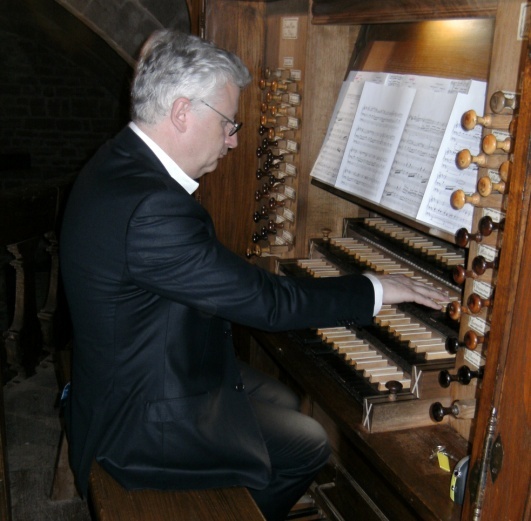  « Cors et Accords » tel. 03 29 24 13 07  http://corsetaccords88e-monsite.com Création et impression par nos soins.  Ne pas jeter sur la voie publique